ARTE NOAH – Kunst hilft Tieren in Not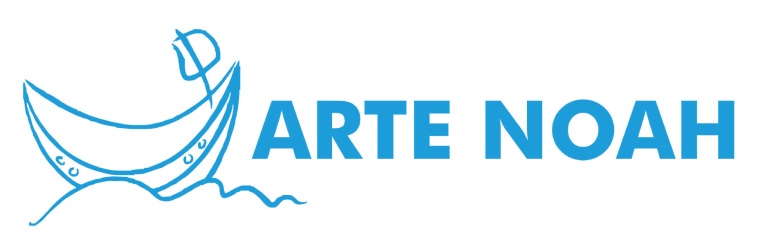 ZVR-Zahl: 764790901Drosen 45, 8383 St. Martin a.d.R.Zweigverein ARTE NOAH Feldbach: Hammer-Purgstall-G. 7/9, 8330 FeldbachWeb: www.arte-noah.atMail: kontakt@arte-noah.atTel.: 0699/18 75 31 13Bewerbung zum 1. ARTE NOAH TierschutzpreisTitel des Projektes bzw. der Leistung für den TierschutzKategorie: (Zutreffendes bitte ankreuzen)Initiative				Verein	     		LandwirtschaftDie Bewerbung bezieht sich auf:  (Zutreffendes bitte ankreuzen)dauerhaft durchgeführte Tätigkeit	bereits umgesetztes Projekt	    Idee bzw. Planung Unser verfügbares Jahresbudget ist ca.bis 20.000€				20.001 bis 50.000€ 		   über 50.001€ Kurzbeschreibung des Projekts/der Tätigkeit: Besonderheiten, wesentliche Inhalte bzw. damit verfolgte Zielsetzung(z.B. was wird zur Förderung des Tierschutzes unternommen bzw. was ist geplant, welche Zielsetzung hat das Projekt, welche positive Wirkung auf den Tierschutz hat das Projekt/die Tätigkeit; wie wird der Erfolg sichtbar, wofür wird das Preisgeld im Fall eines Gewinnes herangezogen; was sind die wichtigsten Eckpunkte meiner/unserer Philosophie;   …?)Was wird sich durch das Vorhaben für Sie und die Tiere in Ihrem Wirkungsraum in Zukunft ändern bzw. hat sich bereits verändert (z.B. Gedanken zu Zielen, Wohlergehen, Ökologie, Vision, Werten, Lebenskultur, Einstellungen)?Mein/Unser Aufwand und Einsatz für die Durchführung der laufenden Tätigkeiten bzw. für das Projekt pro Monat sind in etwa: (z.B. Materielles, Finanzielles, Zeit, Ideelles)Unser betrieblicher Schwerpunkt ist   (Zutreffendes bitte ankreuzen)Direktvermarktung				Gemischtbetrieb 		  TierhaltungUnsere Bewirtschaftung umfasst Biologische Produktion		 	Futtermittelanbau 		  VeredelungFolgende Nutztiere werden in nennenswertem Ausmaß im Betrieb gehalten:Hühner   Rinder 	Schweine 	 Sonstiges. Was? Ergänzende Angaben zum Betrieb: (z.B. Fruchtfolge, Grünlandanteil, Futterzukauf, Eigenfläche/Gesamtfläche und deren Qualität, Bodenschutz; Tierbesatzdichte, Freilauf, Stallgrößen, Alter der Nutz-/Masttiere bei Schlachtung, Kupieren)Ergänzende Angaben zur tiergerechten Wirtschaftsweise: (z.B. was wird für die nachhaltigen Nutztierhaltung unternommen, welche Zielsetzung hat der Betrieb, welches positive Vorbild für den Tierschutz hat der Betrieb inne, welche Naturschutzmaßnahmen werden getroffen, ... ?) Ende Zusatzinformationen für die Kategorie „Nachhaltige Nutztierhaltung“Unterlagen, die das Projekt/ihre Leistungen verdeutlichen und leichter nachvollziehbar machen, bitte hier anführen und als Anhang übermitteln: (falls vorhanden, bitte ankreuzen)Beschreibungen, Prospekte, PräsentationenFotos, Pläne, SkizzenRechnungen oder KostenvoranschlägeSonstiges Mit der Unterschrift erklärt der Einreichende alle Angaben nach besten Wissen und Gewissen getätigt und die Bestimmungen des Wettbewerbes (vgl. Ausschreibung) gelesen und akzeptiert zu haben. Der Verein ARTE NOAH – Kunst hilft Tieren in Not behält sich das Recht vor, die Angaben zu prüfen und ggf. detailliertere Informationen über unklare Bereiche einzuholen. …………………………………………………….		………………………………………………………………………………Ort, Datum					Unterschrift des Antragstellers  *)*)	Mit dieser Unterschrift akzeptiert der Einreichende die Teilnahmebedingungen des ARTE NOAH Tierschutzpreises. Bei einem Gewinn überträgt der Einreichende dem Auslober unentgeltlich das Recht, die eingesandten Unterlagen inklusive Bildmaterial für nicht kommerzielle Zwecke (wie Veröffentlichungen, Präsentationen, Presseartikel, Web-Information) im Sinne des Tierschutzpreises zu verwenden. Die Preisträger können zudem mit Name und Foto in ausgewählten Medien veröffentlicht werden. Kontaktdaten des Antragstellers: Kontaktdaten des Antragstellers: Vorname, Name, ggf. TitelAnschriftTelefonnummer / E-MailInternetadresse / WebsiteZusatzinformationen bei Tierschutzvereinen bzw. Vereinen allgemein: Zusatzinformationen bei Tierschutzvereinen bzw. Vereinen allgemein: Vereinsname/Bezeichnung ZVR-Nr. und GründungsjahrWerden Ihnen Landes- oder Bundesförderungen gewährt?Ja                                 NeinZusatzinformationen für die Kategorie „Nachhaltige Nutztierhaltung“